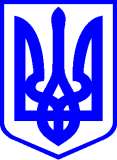 КИЇВСЬКА МІСЬКА РАДАII СЕСІЯ ІХ СКЛИКАННЯ    РІШЕННЯ____________№_______________	                                                              ПРОЄКТПро внесення змін до переліку та персонального складу постійних комісій Київської міської ради IX скликання
Відповідно до пункту 2 частини першої статті 26, статті 47 Закону України "Про місцеве самоврядування в Україні", статті 11 Регламенту Київської міської ради, затвердженого рішенням Київської міської ради від 07 липня 2016 року N 579/579, з метою забезпечення належної роботи постійних комісій Київської міської ради IX скликання Київська міська рада вирішила:1. Внести зміни до Переліку та персонального складу постійних комісій Київської міської ради IX скликання, затвердженого рішенням Київської міської ради від 08 грудня 2020 року N 8/8, виклавши його у новій редакції, що додається.2. Оприлюднити це рішення у встановленому порядку.3. Контроль за виконанням цього рішення покласти на постійну комісію Київської міської ради з питань регламенту, депутатської етики та запобігання корупції.ПОДАННЯ:Депутат Київської міської ради			     Дмитро БІЛОЦЕРКОВЕЦЬКиївський міський головаВіталій КЛИЧКОПОГОДЖЕНО:Постійна комісія Київської міської ради з питань регламенту, депутатської етики та запобігання корупції Голова Леонід ЄМЕЦЬСекретарОлеся ЗУБРИЦЬКАВ.о. начальника управління правового забезпечення діяльності Київської міської ради Валентина ПОЛОЖИШНИК